team-driven shared leadership | data-based problem-solving |comprehensive assessments/evidence-based practices | layered continuum | community/family partnership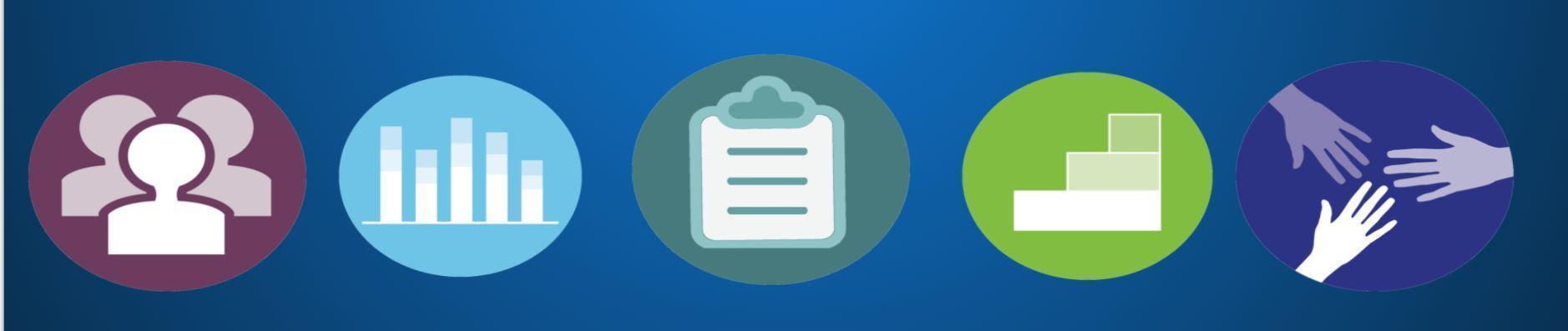 AGENDA - REGULAR BOARD MEETINGMancos School District Board of Education: The Mancos Public Schools Board of Education provides highly effective governance for our Schools' strategic student achievement efforts.Mar 25, 2024Time:6:00 p.m.Location:   HS Room #223 - BoardroomMeeting Participants:Emily Hutcheson-Brown - PresidentTim Hunter- Vice-presidentVictor Figueroa - DirectorCraig Benally - SecretaryRachel McWhirter - TreasureTodd CordreyChrissie MillerHeather McKieMeeting Objectives:Board governance business meetingFiduciary financial oversightFiduciary academic oversightFiduciary student wellness oversightCommunity and staff communicationBoard governance business meetingFiduciary financial oversightFiduciary academic oversightFiduciary student wellness oversightCommunity and staff communicationBoard governance business meetingFiduciary financial oversightFiduciary academic oversightFiduciary student wellness oversightCommunity and staff communicationBoard governance business meetingFiduciary financial oversightFiduciary academic oversightFiduciary student wellness oversightCommunity and staff communicationBoard governance business meetingFiduciary financial oversightFiduciary academic oversightFiduciary student wellness oversightCommunity and staff communicationDocuments:Attachments: (to be attachments in future agenda) Strategic PlanMTSS HandbookBoard HandbookEnrollment updateBoard LinkageAttachments: (to be attachments in future agenda) Strategic PlanMTSS HandbookBoard HandbookEnrollment updateBoard LinkageAttachments: (to be attachments in future agenda) Strategic PlanMTSS HandbookBoard HandbookEnrollment updateBoard LinkageAttachments: (to be attachments in future agenda) Strategic PlanMTSS HandbookBoard HandbookEnrollment updateBoard LinkageAttachments: (to be attachments in future agenda) Strategic PlanMTSS HandbookBoard HandbookEnrollment updateBoard LinkageMeeting Norms:TimeTimeAgenda Item/ PersonResourcesNotes (be sure to include communication to those not at the meeting who need to know the results) Notes (be sure to include communication to those not at the meeting who need to know the results) Notes (be sure to include communication to those not at the meeting who need to know the results) Notes (be sure to include communication to those not at the meeting who need to know the results) Actionable Steps(Who will do what, by when)Actionable Steps(Who will do what, by when)6:00 pm6:00 pmCall to Order1 min1 minRoll call2 min2 minPledge of Allegiance2 min2 minApproval of Agenda2 min2 minApproval of the minutesFebruary 26,20245 min5 minPublic participationrules attached here(for items on the agenda, comments kept to under 3 minutes per person)“meeting in public rather than with the public”(for items on the agenda, comments kept to under 3 minutes per person)“meeting in public rather than with the public”(for items on the agenda, comments kept to under 3 minutes per person)“meeting in public rather than with the public”(for items on the agenda, comments kept to under 3 minutes per person)“meeting in public rather than with the public”5 min5 minDACin person report15 min15 minBoard reportsLRC - FigueroaCASB -FigueroaBOCES - McWhirterreports attached here10 min10 minAdministration reportsSuperintendentBusiness Manager30 min30 minDiscussion itemsStudent Linkage	Susana Cordova CDE Commissioner VisitStaffing UpdateHousing Planning Grant received from the Colorado Housing & Finance Authority (CHFA)20 min20 minStrategic Plan - PBL Objective Report - Objective 4BBoard to review/discussThe Board of Education is following a governance process that evaluates the Mancos School District at every meeting through the strategic plan. This process ensures school district growth and focus on educational outcomes. The Board of Education is following a governance process that evaluates the Mancos School District at every meeting through the strategic plan. This process ensures school district growth and focus on educational outcomes. The Board of Education is following a governance process that evaluates the Mancos School District at every meeting through the strategic plan. This process ensures school district growth and focus on educational outcomes. The Board of Education is following a governance process that evaluates the Mancos School District at every meeting through the strategic plan. This process ensures school district growth and focus on educational outcomes. 5 min5 minOpportunity of Consent Motion30 min30 minAction itemsA. Approve billsB. Act on recommendation to accept the resignation of Thomas Riddle, HS English Language Arts TeacherC. Act on recommendation to hire 2024 Spring CoachesD. Act on recommendation to hire Amanda Horton MS 1:1 ESS ParaprofessionalE. Act on recommendation to accept the resignation of Edward Whritner, Secondary PrincipalF. Approve Proclamation of the Week of the Young ChildA. Approve billsB. Act on recommendation to accept the resignation of Thomas Riddle, HS English Language Arts TeacherC. Act on recommendation to hire 2024 Spring CoachesD. Act on recommendation to hire Amanda Horton MS 1:1 ESS ParaprofessionalE. Act on recommendation to accept the resignation of Edward Whritner, Secondary PrincipalF. Approve Proclamation of the Week of the Young ChildA. Approve billsB. Act on recommendation to accept the resignation of Thomas Riddle, HS English Language Arts TeacherC. Act on recommendation to hire 2024 Spring CoachesD. Act on recommendation to hire Amanda Horton MS 1:1 ESS ParaprofessionalE. Act on recommendation to accept the resignation of Edward Whritner, Secondary PrincipalF. Approve Proclamation of the Week of the Young ChildA. Approve billsB. Act on recommendation to accept the resignation of Thomas Riddle, HS English Language Arts TeacherC. Act on recommendation to hire 2024 Spring CoachesD. Act on recommendation to hire Amanda Horton MS 1:1 ESS ParaprofessionalE. Act on recommendation to accept the resignation of Edward Whritner, Secondary PrincipalF. Approve Proclamation of the Week of the Young Child5 min5 minPublic participation(for items that are not on the agenda, comments kept to under 3 minutes per person)“meeting in public rather than with the public”(for items that are not on the agenda, comments kept to under 3 minutes per person)“meeting in public rather than with the public”(for items that are not on the agenda, comments kept to under 3 minutes per person)“meeting in public rather than with the public”(for items that are not on the agenda, comments kept to under 3 minutes per person)“meeting in public rather than with the public”5 min 5 min Future Agenda itemsApril policy work and super goalsApril policy work and super goalsApril policy work and super goalsApril policy work and super goals2 min2 minAdjournment - Board PresidentNext work-session meeting date: Next work-session meeting date: Next work-session meeting date: April 15, 2024Time:5:00 p.m.Location:   Location:   Room #223 Boardroom